M/C Meeting held at New Brighton CC on Tuesday 25th August 2015 at 6.00pm:  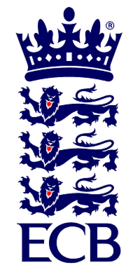 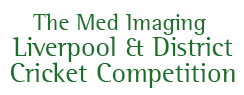 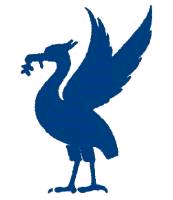 The ECB Premier League in Lancashirewww.lpoolcomp.co.uk1.Apologies:6.05pmApologiesThere were no apologies as all official were present.  PresentEric Hadfield (President); John Williams (Chair); John Rotheram (Cricket Chair);Chris Weston (Hon Sec); Rob Durand (1st XI and 2nd XI Fixtures Sec); Alan Bristow (Hon Treas); Iain McKillop (Club & Ground Chair)2Minutes:Signing of Previous MeetingThe Chair signed the minutes as a true and accurate record of the July 2015 M/C meeting Action Point ItemsCW took the meeting through the Action Points. Matters arising As usual these were to be taken en passant3.  Chairman's RemarksNeil EdwardsCW and EH had both attended the funeral. CW estimated that there had been 200 there in what was a tiny chapel. Many people had travelled great distances. There had been a minute’s silence at the Cr Co meeting. Wallasey and MCC game reportThis had been an excellent game and the catering had been very good. ECB Prem Leagues Chairman’s meeting: reportJW ran though rapidly some of the notes from the meeting. Highfield CC re J HirstEH ran through the detail of the recent history here. Discussion followed.  Scheduling of Fixtures19 09 2015If Northern CC got through to the Final of the Royal London 45/45 they would not be able to play on Sat the 19th Sept, the last Saturday league game of the season as the final was in Kent and they had to attend a formal Dinner on the 19th.The matter and others related were  discussed at length Echo weekly Cricket Reports P Edwards / J BowmanP Edwards was now doing the J Bowman job at the Echo.Offers of help to M/C P McCann, Eddie SchiffPeter McCann had agreed to run the St Bede’s Winter League again and was thinking about running the St Margaret’s one too. A title of Winter League Coordinator was suggested. Lancashire U14s This was now sorted. No breach of ECB Fast Bowling Directives had occurred.4.Club & Ground Chair’s ReportC&G InspectionsRainford and NleW CC’s inspections had been completed.Sutton CC’s inspection was in hand after some difficulties.Promotion/Relegation Sept 20154.2.1 Southport Trinity CC had also been inspected very recently by IMcK, AB and JR as part of the possible 2015/2016 promotion to Division 2 process.  4.2.2 Prescot and Odyssey CC had also been inspected as part of this possible promotion process and again the data would be sent to EH. P&O had indicated that they wished to put a 3rd XI into the L&DCC Saturday structure in 2016 This was a new team; they would leave their now to be 4th XI in the S&D ACL Sunday structure and, as this was a new team being created, no release from S&D ACL was required. P&O had been given CW’s contact details, they intended to write formally. 4.2.3 Moorfield CC had not been inspected for C&G as they had notified that they had no age group section(s) and had therefore lost their Clubmark accreditation. CW had written to them formally over Clubmark and copied in M/C.Ainsdale CC ongoing difficultiesIt had proved impossible to get a response from Ainsdale CC. Captains C&G marks 2015AB had recently emailed all the captains reminding them of their responsibility to send in these marks at the end of the season .5.Hon Treasurer’s ReportFigures of AccountWere given.Income /ExpenditureWas considered in detail.Budget figures update Was given, a small surplus was expected.Annual DinnerMethods of simplifying collecting ticket money were discussed6.Registration Sec's ReportRegistrations ReportThere was no report.7.Fixt Sec's ReportFrom:Sit Rep: TCS Live Update ReportRD reported in detail that there had been some problems reported uploading data to p-c; information was getting scrambled or repeated.League 1st/2nd XIsWere discussed.Dates of games and M/C attendance. EH ran through the complexities of the situation in detail.
Sunday 30th  August           ECB NATIONAL KO SEMI FINAL (12.00) Northern v Chester le StreetSunday 30th  August          CHESHIRE CUP SEMI FINAL     New Brighton v Didsbury  Monday 31st  August          EMBEE FINALS DAY at Northern CCNorthern v Liverpool (10am)   Newton Le Willows v Merseyside Cricket and Cultural Club (1pm)Final at 4pm. ABMonday 31st  August          WELSH CUP FINAL at Neath CC Ammanford v Colwyn BayMonday 31st  August          READERS LCB U18 INTER LEAGUE FINAL at Middleton CC (12.30)Central Lancashire League v Liverpool and District Cricket Competition. JW to sort a scorerJW  JRMonday 31st  August          CHESTER CUP SEMI FINAL Ormskirk v Maghull  Sunday 6th  September        RAY DIGMAN TROPHY FINAL at Colwyn Bay CC Colwyn Bay v Ormskirk EH  ABSunday 6th  September       LCB LANCASHIRE KO Final at Blackpool CC (11am)Bootle v Littleborough CW  RD Sunday 13th  September     CHESTER CUP FINAL at Bootle CCBootle v Ormskirk or Maghull RD Sunday 13th  September     U16 AND U21 FINALS DAY at New Brighton CCU16 Final New Brighton v Leigh or Ormskirk (10am)U21 Final New Brighton v St Helens Town  (1pm) JW EH JW would post on this: http://www.lpoolcomp.co.uk/news.php?id=2364 )CW gave AB the Embee Cup and the set of ex ECB CLL pink balls to replace those used by the L&DCC at the NatWest T20 Area 1 FinalsCW gave EH/AB the Digman CupCW asked for the Cup to be retrieved after the games and the presentation.3rd XIs League – see aboveCups as required  from:Digman – see aboveEmbee – see aboveU16s progress – see aboveU21s progress – see aboveLCB KO 2016 entries – CW unable to do this, this yearJW would make these entries as CW was on holiday. Rep games 2014   U12/14/18/21/All Age– see aboveMCC v MiL&DCC over 35sJW reported that this game had been cancelled as both sides were struggling to raise a sideUpdate Over 40s The competition needed a rethink for 2016. As a minimum it needed proper fixtures being written.8.Cricket Chair’s ReportReport from Cr Co 16 06 15- matters arising None were knownFixture rearrangements – outcomes not previously coveredNone were knownPoM July updateThese had been posted and were being sent out by JR.Collection of TrophiesWere considered in detailM/C coverage of FinalsSee 7.2.69.       Publicity & Sponsorship Chair’s ReportPaul E This had been covered previously10.      Website matters  lpoolcomp:There were no reports   play-cricketThis had been covered previously11.Hon Secretary’s ReportRolling File AGM 2016CW had circulated this to M/C. This would require consideration at a separate meeting.Umpire shortageM/C needed to look at all ideas here in a later meeting.Promotion Relegation matters not already covered BHStMs,  StHT,  Moorfield and Liverpool were discussed Irby 3s and 4s; Cheshire PCL releaseCheshire PCL had formally released Irby 3s and 4s for season 2016 subject to financial clearance. MiL&DCC EoS Meeting This was on 6th Oct 2015 at Sefton Park CC at 7.30 pm. 12.LCB / ECB IssuesEoS meetingsCW would sort dates with LCB.ECB 2016 prem leagues criteria This had been covered previously.13.A.O.B.JR Annual Dinner 2015It was decided to book Robert Croft.JW Additional Meeting re League Changes in Lancashire.The impact of changes to leagues elsewhere in Lancashire and the possible ramifications for the MiL&DCC needed discussion. 14.Date of Next Meetings9.10pm